DICHIARAZIONE ASSUNZIONE SERVIZIO E COMUNICAZIONE DATI PERSONALIIl / La sottoscritto/aNato/a a	(	)	il	,consapevole delle responsabilità penali cui può andare incontro in caso di dichiarazioni false o comunque non corrispondenti al vero,DICHIARAche i dati contenuti nel presente foglio sono resi :ai sensi del D.P.R. 445/2000 concernente le dichiarazioni sostitutive di certificazioni;ai sensi del D.L.vo n. 297/94, art. 508, concernente le situazioni di incompatibilità;ai sensi della C.M. 3361 del 25.03.03 concernente la dichiarazione dell’idoneità fisica all’impiego;Luogo di nascitaProv. () dataResidenza anagrafica DomicilioProv. (Prov.) viaRecapiti telefoniciDichiara di ASSUMERE SERVIZIO presso codesto Istituto nell’a.s.a seguito:in datain qualità di: di non prestare CONTEMPORANEO SERVIZIO presso altre Istituzioni Scolastiche  di prestare CONTEMPORANEO SERVIZIO presso La scuola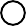 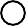 per n.	ore, cl. Conc.- Prima scuola cui è stata presentata la domanda di inclusione nelle graduatorie di Istituto:Ultima sede di servizioLa dichiarazione dei servizi è stata presentata pressodi essere cittadino italiano di godere dei diritti politici	 di non godere dei diritti politici di godere / non godere dei diritti politici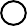 di non aver a proprio carico sentenze di condanna che comportino interdizione perpetua o temporanea dai pubblici ufficidi essere nella seguente posizione agli effetti del servizio militaredi essere in possesso del seguente titolo di studio che la propria famiglia è così composta:- A.S.L.	DI	COMPETENZA :Il / La sottoscritto/a	DICHIARA inoltre :di non avere altri rapporti di impiego pubblico o privato, di non esercitare attività commerciale, industriale o professionale e di non trovarsi  in  nessuna delle  situazioni  di  incompatibilità  richiamate dall’art.  508   del D. L.vo 297/1994 e dall’ art. 53 del D. L.vo n. 165/2001di trovarsi in una delle suddette situazioni di incompatibilità e di optare per il nuovo rapporto di lavoro.Di esercitare libera professioneDETRAZIONI D’IMPOSTADICHIARAZIONI	CONTABILIDichiarazione ai sensi e per gli effetti dell’art. 23 del D.P.R. 29/09/1973 n. 600 e successive modificazioniIl / La sottoscritto/a C.F.N° PARTITA SPESA FISSADICHIARAdi aver diritto alle seguenti detrazioni dal reddito per carichi di famiglia, secondo quanto previsto dall’art. 12 del DPR 917/86 e successive modificazioni e integrazioni:dall’art. 12 del DPR 917/86 e successive modificazioni e integrazioni e di inserirle nel Portale NOIPAASSEGNO PER IL NUCLEO FAMILIAREDICHIARA di aver	 non aver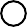 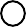 diritto all’assegno per il nucleo familiare. (Allegare documentazione)MODALITA' DI PAGAMENTO DELLO STIPENDIOAccreditamento sul c/c bancario (si allega il relativo modello)Accreditamento sul c/c postale Agenzia diAI FINI DEL T.F.R. :non ha prestato serviziopresso altra Amministrazione Pubblica iscritta all’ I.N.P.D.A.P. nel giorno precedenteha prestato servizio presso aldalAI FINI DEL COMPENSO FERIE : dichiara di avere meno di tre anni di servizio	 dichiara di avere più di tre anni di servizio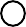 TRATTENUTE MENSILI SULLO STIPENDIOIn relazione alla FORMA DI PREVIDENZA COMPLEMENTARE riservata al personale del comparto scuola, istituita con l’accordo tra l’Aran e le Organizzazioni Sindacali della Scuola del 14 marzo 2001 dichiaro altresì: di essere già iscritto/a al  FONDO SCUOLA ESPERO  di non essere iscritto/a al FONDO SCUOLA ESPERO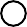 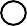 ALLEGATI :copia documento d’identità copia tesserino codice fiscale copia Titolo di StudioIl / La sottoscritto/a si impegna a comunicare tempestivamente ogni eventuale variazione dei dati sopra riportati.data	firmato il dipendente trasferimento assegnazione provvisoria utilizzazioneSede di titolarità nomina Dirigente Scolastico nomina AT CASERTA nomina CuriaDocente sc. infanziaposto comunesostegnoOre sett.liDocente sc. primariaposto comune posto lingua inglesesostegnoOre sett.li Ore sett.liDocente sc. second.Cl. connc.Ore sett.liDocente IRC Sc. Inf.Docente IRC Sc. PrimDocente IRC Sc. Sec.Ore sett.liPersonale ATAProfiloProfiloOre sett.liDocente a tempo indeterminatoDocente a tempo indeterminatoDocente a tempo indeterminatoDocente a tempo indeterminatoDocente a tempo indeterminato a seguito di conferma in ruolo ilDocente a tempo indeterminato a seguito di conferma in ruolo ilDocente a tempo indeterminato a seguito di conferma in ruolo ilDocente a tempo indeterminato a seguito di conferma in ruolo ilDocente a tempo indeterminato a seguito di trasferimento daDocente a tempo indeterminato a seguito di trasferimento daDocente a tempo indeterminato a seguito di trasferimento daDocente a tempo indeterminato a seguito di trasferimento daDocente a tempo determ. fino al	in sostituzione diDocente a tempo determ. fino al	in sostituzione diDocente a tempo determ. fino al	in sostituzione diDocente a tempo determ. fino al	in sostituzione diCOGNOME E NOMECODICE FISCALERAPPORTOPARENTELALUOGO NASCITADATA NASCITAPROFESSIONERESIDENZA :A.S.L.N.COMUNEDI()DOMICILIO :A.S.L.N.COMUNEDI()Stato civile: celibe/nubile coniugato/a divorziato/a separato/a legalmente ed effettivamente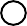  separato/a legalmente ed effettivamente vedovo/aconiuge a carico non legalmente ed effettivamente separatoconiuge a carico non legalmente ed effettivamente separatoconiuge a carico non legalmente ed effettivamente separatoconiuge a carico non legalmente ed effettivamente separatofigli a carico con età inferiore ai tre anni n. handicap al 100 % al 50 % al	%figli a carico con età superiore ai tre anni n handicap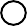  al 100 % al 50 % al	%altre persone a carico n. handicap al 100 % al 50 % al	%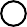 Id. Naz.Cin ECinABICABN° C/CId. Naz.Cin ECinABICABN° C/CDelega SindacatoSiglaAltroscadenzaIl / La sottoscritto/a, ai sensi del D.L.vo n. 196 del 30.06.03,  autorizza  l’Amministrazione scolastica ad utilizzare i dati personali dichiarati solo per fini istituzionali e necessari per  la gestione giuridica ed economica del rapporto di lavoro.Il / La sottoscritto/a, ai sensi del D.L.vo n. 196 del 30.06.03,  autorizza  l’Amministrazione scolastica ad utilizzare i dati personali dichiarati solo per fini istituzionali e necessari per  la gestione giuridica ed economica del rapporto di lavoro.Il / La sottoscritto/a, ai sensi del D.L.vo n. 196 del 30.06.03,  autorizza  l’Amministrazione scolastica ad utilizzare i dati personali dichiarati solo per fini istituzionali e necessari per  la gestione giuridica ed economica del rapporto di lavoro.Il / La sottoscritto/a, ai sensi del D.L.vo n. 196 del 30.06.03,  autorizza  l’Amministrazione scolastica ad utilizzare i dati personali dichiarati solo per fini istituzionali e necessari per  la gestione giuridica ed economica del rapporto di lavoro.Il / La sottoscritto/a, ai sensi del D.L.vo n. 196 del 30.06.03,  autorizza  l’Amministrazione scolastica ad utilizzare i dati personali dichiarati solo per fini istituzionali e necessari per  la gestione giuridica ed economica del rapporto di lavoro.DataFirmato il dipendente